Аналіз роботи комунального закладу освіти«Середня загальноосвітня школа № 97 імені П.І.Шкідченка» Дніпровської міської ради  в 2020/2021 навчальному роціОсновна діяльність закладу освіти в 2020-2021 навчальному році була спрямована на створення умов для реалізації державної політики в сфері освіти, виконання Законів України «Про освіту», «Про загальну середню освіту», «Про внесення змін до законодавчих актів із питань загальної середньої освіти щодо організації навчально-виховного процесу», постанов Кабінету Міністрів України «Про затвердження Положення про загальноосвітній навчальний заклад», «Про затвердження Державного стандарту початкової загальної освіти», «Про затвердження Державного стандарту базової та повної загальної середньої освіти». У вересні 2020 року освітній заклад розпочав свій 41 навчальний рік.Серед завдань навчального року відповідно до напрямків роботи колективу вдалося в цілому розв’язати наступні питання:Подальше впровадження нового Державного стандарту початкової освіти;Подальше впровадження нового Державного стандарту базової освіти;Формування оптимальної мережі класів, що відповідають сучасним потребам населення та зміцнення їх матеріальної бази;Проведення круглих столів з метою надання консультаційної допомоги при опанування нових методів ІКТ та психологічної підтримки процесу впровадження інновацій;Активізація роботи учнівського самоврядування в межах школи;Інтелектуальний розвиток дітей та учнівської молоді;Підвищення рівня академічної культури, духовних цінностей та моральних засад, зокрема через роботу шкільного театру.Впровадження STEM-освіти через реалізацію природничо-математичної та технологічної профільності, а саме: використання програм поглибленого вивчення предметів у 8-9 класах: математики, української мови;відкриття профільних класів, що відповідають ідеям STEM-освіти та викладання предметів за відповідними профільними програмами.Формування стійкого інтересу до наук, їх популяризація, розвиток дослідницьких, наукових компетентностей, формування проектної культури. Використання методик викладання, які є дотичними до STEM: «Інтелект України», «Росток».Упровадження робототехніки на уроках інформатики, трудового навчання, під час гурткової роботи.Функціонування шкільних STEM-лабораторій на базі кабінетів фізики, хімії, біології, географії.Однак потребують уваги наступні напрямки:Розширення меж співпраці з вищими навчальними закладами, особливо в частині роботи МАН, чим стимулювати інтерес учнів до позашкільної освіти;Подальше наповнення ШБІЦ, продовжити освоєння технологій  дистанційного навчання, віртуального методичного кабінету.У 2020-2021 н.р. проведено педагогічні ради: ««Дистанційне навчання - великі можливості  і реальний досвід» (жовтень, 2020), «Шляхи педагогічного зростання та конкурентоспроможності класного керівника у період реформування освіти» (грудень, 2020), «Діалогова взаємодія як новий методологічний підхід до побудови освітнього процесу» (березень, 2021).Аналіз структури і мережі закладу освіти за минулий навчальний рік. Збереження контингенту На початок 2020-2021 навчального року  в закладі освіти навчалось 1539 здобувачів освіти. На кінець навчального року – 1519. У 20 класах початкової школи навчалось  661 учнів, в 22 класах основної школи 751 учнів. У чотирьох класах старшої школи 118 учнів. Для учнів 1-4 класів організовано 7 груп подовженого дня. За рік вибули 25 учнів, а прибуло 5 учнів. Із 9 місяців навчального року  сім місяців учні навчалися  за класно-урочною системою, а два -  за дистанційною формою навчання.  Структура навчального року передбачено  30-денні канікули,  режим навчальних занять,  розклад уроків та позакласної діяльності учнів складено згідно із санітарними нормами за погодженням з санітарною службою міста. Для десяти  учнів організовано індивідуальне навчання (педагогічний патронаж) у зв’язку з медичними рекомендаціями, наданими комісіями ЛКК. Десять років педагогічний колектив закладу впроваджує науково-педагогічний проект «Інтелект України» в чотирнадцяти класах, а також викладання  математики ведеться з першого по сьомий клас за проектом «Росток». Поглиблено вивчаються математика та українська мова з 8 класу, а також в старшій школі ведеться профільне навчання з математики, української та  англійської мов. Учні п’ятих-шостих класів вивчають за вибором батьків польську або російську мови  як мови національних меншин.Двічі на рік адміністрацією закладу перевірено виконання навчальних  планів та програм. За кількістю годин,  відведених за програмами з кожного предмета робочого навчального плану вони виконані на 100%. З 29.03 по 10.05 вводився карантин у зв’язку з поширенням гострих респіраторних інфекцій. Але за змістом навчальні програми з усіх предметів виконано на 100%. Кожного семестру аналізувався стан якості навчальних досягнень учнів. Найбільш результативними в навчанні є наступні класи:5-Д клас, класний керівник Тодоренко В.С. (середній бал успішності 9,24);11-А клас, класний керівник Черечеча Д.М. (середній бал успішності 9,12);10-Б клас, класний керівник Зеленська Н.В. (середній бал успішності 8,98);6-Г клас, класний керівник Кравченко О.В.(середній бал успішності 8,83);4-Г клас, класний керівник Приходько В.В. (середній бал успішності 8, 71);4-А клас, класний керівник Косяк І.О. (середній бал успішності 8,53);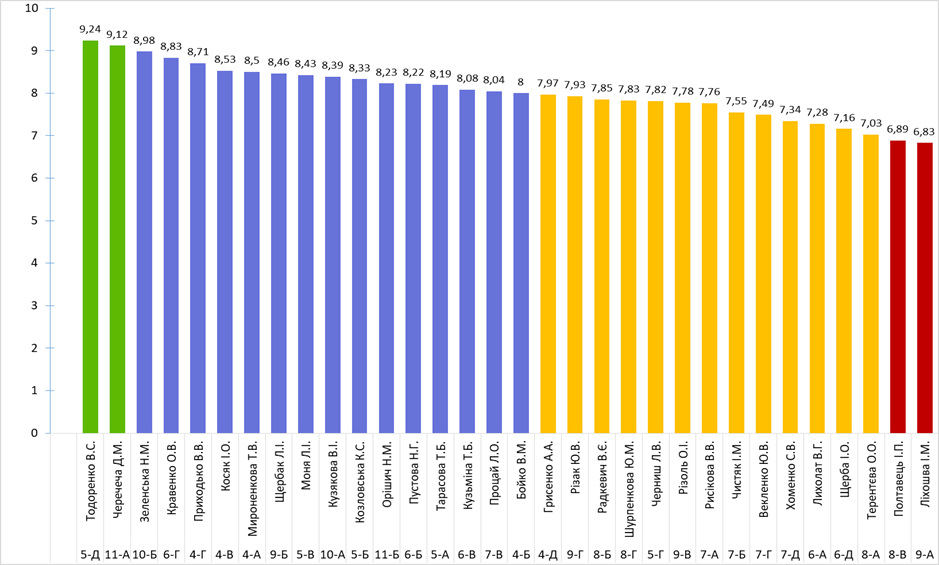 Рейтингова таблиця навчальних досягнень учнів 4-11 класів у 2020-2021 н.р.Високі досягнення у навчанні мають 37 учнів закладу, яких нагороджено Похвальними Листами. Достойні результати навчально-виховної роботи вдалося досягти завдяки системній роботі з підвищення професійного рівня педагогічних працівників.          За підсумками ЗНО-2021 Інформаційним освітнім ресурсом «Освіта.ua» заклад освіти посів 25 місце із 173 в рейтингу серед шкіл, коледжів, професійно-технічних училищ міста Дніпра.         Порівняльний аналіз результатів ДПА (у формі ЗНО) і річного оцінювання навчальних досягнень учнів 11-х кл. за 2020-2021 навчальний рік можна побачити в  таблиці:         За результатами комп'ютерного випадкового відбору учні 4-А та 4-Б класів у квітні 2021 року взяли участь у загальнодержавному зовнішньому моніторингу якості початкової освіти "Стан сформованості читацької та математичної компетентності випускників початкової школи " серед 9000 учнів з  усіх регіонів нашої держави.        У 2020-21 навчальному році курсове підвищення кваліфікації при ВНЗО «Дніпровська академія неперервної освіти» здійснили 28 учителів.  Кожен педагог прослухав вебінари за потрібною тематикою та пройшов онлайн курси для роботи в перших класах НУШ, за програмами «Інтелект України», «Росток» та «STEM – освіти».       Учителі Вельможко О.В., Гармаш С.А. пройшли сертифікацію для роботи в початковій школі за новими стандартами освіти, учителі Приходько В.В., Мироненкова Т.В., Бойко В.М.  успішно склали ЗНО та пройшли перші два етапи сертифікації.        У 2021 році атестовано  17 учителів. Встановлено вищу кваліфікаційну категорію 2, підтверджено 5 учителям. Присвоєно педагогічне звання «старший учитель» 2 вчителям (Лихолат В.Г., Соловйовій О.О., підтверджено 3 учителям звання «учитель-методист» (Кузьменко Г.Ф., Піщик Н.О., Расохацькій Т.С.), присвоєно звання «вчитель-методист» Бойко В.М.,Вельможко О.В.; 3 учителі отримали першу кваліфікаційну категорію (Хейлік Л.С., Житнікова М.А., Вербовата О.А.), 1 учитель підтвердив І к.к. (Крюченко Н.О.), 4 учителям присвоєно другу кваліфікаційну категорію (Безсажна Н.С., Різак Ю.В., Бойко С.В., Єрмолаєва А.С.).Досвідом роботи із упровадження Інноваційних технологій навчання та виховання вчителі діляться на сайтах «Всеосвіта», «На урок», на відкритих уроках, педагогічних радах під час творчих звітів.Підсумки роботи ГПДУ минулому році працювало 7 груп подовженого дня, які відвідувало 210 учнів 1-4-х класів. Групи працювали за рахунок державного бюджету. Для роботи ГПД було надано навчальні кабінети. Усі діти, які  відвідували  ГПД, були охоплені гарячим харчуванням, дотримувалися  режиму  роботи. У цілому роботу груп продовженого дня можна визнати задовільною.Індивідуальна форма навчанняПраво громадян на доступну освіту реалізувалося шляхом запровадження різних форм навчання, однією з яких є навчання за індивідуальною формою. Індивідуальним навчанням охоплені учні, які за станом здоров׳я не можуть відвідувати навчальний заклад. У 2020/2021 навчальному році в закладі освіти за індивідуальною формою навчалось 10 учнів (довідки ЛКК міських лікарень), що складає 0,65 % від загальної кількості учнів закладу освіти. З них: 1-А – 1 учень, 1-Г – 2 учні, 3-А– 1 учень, 3-Д – 1 учень, 4-Б – 1 учень; 4-Д – 2 учні; 6-А  - 1 учениця, 9-В - 1 учениця.Велика увага приділялась якісному складу вчителів, що працюють з учнями індивідуально. Індивідуальні навчальні плани учнів розроблялись згідно з відповідними Програмами з предметів та рекомендацій лікувально-контрольних комісій. Оцінювання навчальних досягнень учнів здійснювалось відповідно до діючих нормативних документів Міністерства освіти і науки України.Організація профільного начанняУпродовж кількох років одним із основних напрямків роботи педагогічного колективу закладу освіти є створення умов для виявлення та розвитку здібностей кожної дитини в умовах упровадження профільного навчання. Профілізація навчання передбачає розширення науково-освітнього простору для учнів та педагогів; здійснює цілеспрямовану довузівську підготовку із залученням кадрового потенціалу ВНЗ; підсилює мотивацію учнів і підвищує інтерес до вивчення предметів тощо. У 2020/2021 навчальному році в школі функціонували 4 профільні класи: 10-А, 11-А - математичний профіль, 10-Б, 11-Б – філологічний профіль (англ./укр.).В умовах профілізації навчання співпраця з вищими навчальними закладами є одним із напрямків роботи закладу. У 2020/2021 навчальному році заклад освіти найбільш активно співпрацював з Національним технічним університетом «Дніпровська політехніка», Дніпровським національним університетом імені Олеся Гончара, Дніпровським університетом імені Альфреда Нобеля, Дніпровським державним університетом внутрішніх справ та Українським держаним хіміко-технологічним університетом. Спільна робота охоплювала навчально-виховний процес, роботу з обдарованими учнями, методичну допомогу вчителю. Співпраця з ВНЗ велася за такими напрямками: профорієнтаційна робота (Дні відкритих дверей у закладі вищої освіти, виступи представників ВНЗ на батьківських зборах); допомога викладачів ВНЗ у підготовці учнів до захисту науково-дослідницьких робіт МАН (співпраця з кафедрою геології НТУ «Дніпровська політехніка»); Інноваційна роботаСтворені умови для організації методичної роботи, впровадження інноваційних технологій, консультаційна допомога учителям.Протягом останніх років школа ефективно працює над впровадженням інноваційних методик навчання та виховання на основі компетентного підходу, а саме технологій критичного мислення, інтерактивні технологій, методу проектів, про що свідчать високі результати стану вивчення викладання предметів, моніторингові дослідження. У закладі освіти впроваджено здоров’язберігаючі технології під час навчально-виховного процесу та в позаурочний час. Основою модернізації національної системи освіти ХХІ століття став розвиток ІТ-технологій, нанотехнологій, що спричинило потребу в майбутніх фахівцях у галузі STEM-освіти. На потребу часу комунальний заклад освіти "Середня загальноосвітня школа №97 ім. П.І. Шкідченка" Дніпровської міської ради вже п’ятий рік є учасником дослідно-експериментальної роботи  "Науково-методичні засади створення інноваційної моделі STEM-освіти". Ми розуміємо, що така система освіти  вчить дитину жити в реальному світі, який надзвичайно швидко змінюється. Упровадження STEM-освіти в середній та старшій школі здійснювалося через реалізацію поглибленого вивчення окремих предметів та природничо-математичної профільності.  Уведено в дію з вересня 2020 року гурток STEM-спрямування «Робототехніка в початковій школі», який  розроблено на базі конструкторів Lego® Education WeDo 2.0. Відвідувало гурток 79 учнів 3-4 класів. Здобувачі освіти на заняттях створювали STEAM-проєкти. Програма побудована за принципом «від простого до складного», учні починали працювати із готовими схемами роботів, поступово розширювали свої знання із конструювання механізмів, а згодом перейшли до творчого процесу створення власних моделей. Наша школа – учасниця науково-педагогічних проектів «Інтелект України», “Росток”. Спеціальну програму “Інтелект України” розробили ще десять років тому в Харкові. Щоб потрапити в клас для обдарованих дітей, треба мати схильність до математично-природничих наук, бути уважним і вміти працювати в колективі. Проєкт “Росток” формує інтегровано-діяльнісний підхід до формування інноваційного мислення учнів і вчителя. З 01.09.2021 року заклад освіти є учасником проєкту «Енергоефективні школи: нова генерація». Учні 4-Б класу (класний керівник Бойко В.М.) вивчали факультативний курс «Мій енергоефективний будинок». Протягом 17 уроків учні формували житлово-комунальну та енерго-екологічну грамотність. Головна мета курсу полягає у вихованні свідомого та відповідального майбутнього споживача теплової та електричної енергії, який розуміє проблеми енергопостачальних підприємств та підтримує їх своїми діями: зберігає і раціонально використовує тепло та електрику й своєчасно сплачує за отримані послуги. У листопаді було відкрито власну шкільну виставку «Мініфеномента», виготовлену учнями та батьками 1-5 класів за кресленнями Луца Фіззера, професор Фленсбурзького університету, автора методики «Мініфеномента». Цей проєкт надзвичайно своєчасний, оскільки сприяє ранній профорієнтації школярів, популяризації технічних та інженерних професій, сприяє формуванню у дітей та молоді наукової грамотності та дослідницької компетентності. Стенди, які вільно інтегрувалися в навчальний  простір закладу освіти, зацікавили, спровокували народження питань, відповіді на які діти самі шукали й знаходили, вибудовуючи власну пізнавальну стратегію. Проведена велика робота з підготовки та участі учнів школи у Всеукраїнському конкурсі-захисті науково-дослідницьких робіт учнів-членів МАН (Чумаслова Яна 11-А, укр. літ., географія; Козар Яна10-Б, укр. літ.; Мазуренко Євген 10-А, інформатика).Щороку на високому рівні організована робота гуртків та факультативів за бажанням здобувачів освіти. У варіативній частині Робочого навчального плану є спецкурси зі STEM-спрямуванням: «Логічними стежками математики» (7 кл.); «Фізика в русі», «Працюємо на множині цілих чисел»   (8-Б); «Готуємось до олімпіад» (9-В,Г); «Фінансова грамотність» (10 кл.).Дієвим засобом формування мотивації до навчання, підвищення пізнавальної активності, поглиблення і розширення знань, створення умов для збереження і розвитку інтелектуального потенціалу нації є різноманітні інтелектуальні змагання: Всеукраїнські олімпіади, турніри, Інтернет-олімпіади, інтерактивні конкурси, а саме: «Кенгуру» (95 учнів: 33 переможці), «Колосок» (202 учні), «Олімпіс» (30 учнів), «Левеня» (25 учень),  «Геліантус» (18 учнів), «Соняшник» (30 учнів), онлайн олімпіада «Весна-2020» на сайті «НаУрок» (150 учнів, переможців 68 учнів). Заклад освіти вже другий рік є переможцем «Бюджету участі» міста Дніпра. У листопаді 2020 року здобули перемогу  три проєкти закладу освіти, а саме: № 12 «Мала академія природничих наук у школі 97» ( обладнання та демонстраційний матеріал для кабінетів фізики, хімії, біології та географії),     № 14 «Інтерактивна школа мрії» (інтерактивне обладнання для початкових класів), № 16 «Медіацентр «Респект» (створення медіацентру в школі, нове життя шкільній газеті та медіалабораторії).Учні 6-Г, 7-Г, 8-А класів під керівництвом учителя англійської мови Орішич Н.М. стали учасниками міжнародного навчального проекту «Learn English, communicate the world! («Вивчай англійську, спілкуйся зі світом!»). Учні спілкувалися за допомогою платформи ZOOM з однолітками із Таїланду, Польщі, ДР Конго. Проєкт переконав учнів закладу, що вивчення англійської може бути цікавим, захоплюючим.
Робота з обдарованими дітьмиЗ метою реалізації Державної програми роботи з обдарованою молоддю адміністрацією та педагогічним колективом школи у 2020/2021 навчальному році були здійснені такі заходи:поновлений шкільний інформаційний банк даних про обдарованих учнів школи;поновлена наукова-методична база з питань роботи з обдарованими дітьми;проведений шкільний етап Всеукраїнських учнівських олімпіад з навчальних предметів;організована робота з підготовки та участі учнів школи в районному та  обласному онлайн-етапах Всеукраїнських учнівських олімпіад з навчальних предметів;проведена робота з підготовки та участі учнів закладу освіти у Всеукраїнському конкурсі-захисті науково-дослідницьких робіт учнів-членів  МАН;організовані та проведені шкільні тематичні виставки творчих робіт учнів з образотворчого мистецтва, спрямовані на виявлення та самореалізацію обдарованих дітей;організована робота гуртків та факультативів за бажанням учнів.Робота колективу закладу освіти, яка проведена за програмою виявлення та підтримки талановитої молоді і створення умов, необхідних для розвитку індивідуальності, має свої позитивні результати. Як відомо, дієвим засобом формування мотивації до навчання, підвищення пізнавальної активності, поглиблення і розширення знань, створення умов для збереження і розвитку інтелектуального потенціалу нації є різноманітні інтелектуальні змагання: Всеукраїнські олімпіади, турніри, Інтернет-олімпіади, інтерактивні конкурси. Аналізуючи роботу ШМО під час організації і проведення шкільного та районного етапів Всеукраїнських учнівських олімпіад з навчальних предметів, конкурсу-захисту науково-дослідницьких робіт учнів-членів МАН України слід відзначити, що в даному напрямку вчителі працюють несистематично й неактивно. Найкращі показники у відбіркових турах показали члени команд учасників відбіркових  турів з математики, української мови, з обслуговуючої праці, фізики.Дані про досягнення учнів у ІІ онлайн-турі Відкритої предметної онлайн-олімпіади  м.Дніпра:- англійська мова:1. Грицюк Єлизаветі, 9-Б клас, І місце;2. Березовій Софьї, 9-Б клас, II місце;3. Олійнику Олександру, 9-Г клас, ІІ місце;4. Приходько Валерії, 11-Б клас, ІІ місце;5. Кашаріну Данилу, 8-Б клас, ІІІ місце;6. Горбачевській Анастасії, 11-А клас, ІІІ місце;7. Чумасловій Яні, 11-А клас, ІІІ місце;- математика:1. Березовому Дмитру, 6-Г клас, ІІ місце;2. Беценку Микиті, 7-Г клас, ІІ місце;3. Фроловій Марії, 8-Б клас, ІІ місце;4. Березовій Софьї, 9-Б клас, ІІ місце;5. Олійнику Олександру, 9-Г клас, ІІ місце;6. Рябоконю Юрію, 10-Б клас, ІІ місце;7. Комаровській Вікторії, 11-А клас, ІІ місце;- українська мова та література:1. Грицюк Єлизаветі, 9-Б клас, ІІ місце;2. Олійнику Олександру, 9-Г клас,  II місце;3. Білаш Марії, 10-Б клас, ІІ місце;- географія:1. Гарусу Олександру, 8-Г клас,ІI місце;2. Васенку Олександру, 8-Г клас, II місце;3. Олійнику Олександру, 9-Г клас, ІІ місце;- хімія:1. Чумакову Ігорю, 7-Б клас, ІІ місце;2. Гарусу Олександру, 7-Б клас, 8-Г клас, ІІ місце;3. Олійнику Олександру, 9-Г клас, ІІ місце;4. Рябоконю Юрію, 10-Б клас, ІІ місце;5. Дворніковій Анні, 10-А клас, ІІ місце;6. Комаровській Вікторії, 11-А клас, ІІ місце;- біологія:1.Олійнику Олександру, 9-Г клас, ІІ місце;2. Рябоконю Юрію, 10-Б клас, ІІ місце- історія:1. Олійнику Олександру, 9-Г клас, ІІ місце;2. Березовій Софьї, 9-Б клас,  II місце;3. Білаш Марії, 10-Б клас,  II місце;- фізика:1. Полторацькій Анастасії, 7-А клас, II місце;2. Височенку Владиславу, 8-Г клас, ІІ місце;3. Никифоренку Микиті, 9-Б клас, ІІ місце;4. Рябоконю Юрію, 10-Б клас, ІІ місце;5. Олійнику Олександру, 9-Г клас, ІІІ місце.- правознавство:1. Обидєнніковій Вероніці, 9-Г клас, IІ місце;2. Олійнику Олександру, 9-Г клас, II місце;- обслуговуюча праця:1.Придаві Мілені, 11-А клас, І місце. (номінація «Вишивання бісером»);2. Горобець Тетяні , 9-Б клас, ІІІ місце (номінація «В’язання гачком»);3. Шевченко Євгенії, 11-А клас, ІІІ місце (номінація «Вишивання бісером»).У Всеукраїнському щорічному конкурсі знавців української мови імені П.Яцика взяло участь 9 учнів, переможцями стали такі учні:У роботі Малої академії наук України протягом 2020/2021 н.р. науково – дослідницькою діяльністю займалися 3учні. У II етапі Всеукраїнського конкурсу-захисту науково-дослідницьких робіт учнів-членів МАН учасниками стало 2 учні школи (Чумаслова Я., Козар Я.). Потрібно відмітити, що переможців нема серед учнів закладу освіти в  конкурсі-захисті науково-дослідницьких робіт МАН України. Таким чином, аналіз досягнень дає змогу визначити, що в 2020/2021 навчальному році була проведена менш різноманітна методична робота порівняно з попередніми навчальними роками, це пов’язано з карантинними обмеженнями. Організація роботи під час карантину  З 11.01-22.01, 29.03-11.05 під час карантинних заходів щодо боротьби з COVID-19 було організовано навчання учнів за допомогою дистанційних технологій. Педагоги використовували у навчанні здобувачів освіти ZOOM-платформу, CLASSROOM. Учителі вдосконалили використання комп’ютерних технологій дистанційного навчання. За допомогою дистанційних технологій було проведено поточне, тематичне з усіх навчальних дисциплін. Виховна система закладу освіти і завдання виховної діяльностіВиховна робота протягом  2020/2021 навчального року була спрямована на виконання завдань, поставлених Конвенцію про права дитини, Законом України «Про охорону дитинства», Законом України «Про освіту», Закон України «Про запобігання та протидію домашньому насильству», Основними орієнтирами виховання учнів 1-11 класів загальноосвітніх навчальних закладів України, Національною стратегією розвитку освіти в Україні на період до 2021 року (Указом Президента України від 25 червня 2017 року №344/2017), концепцією програми «Школа доброзичливого ставлення до дитини», Державною соціальною програмою «Національний план дій щодо реалізації Конвенції ООН про права дитини» на період до 2021 року, проєктом «Безпечна школа» (антибулінг), методичними рекомендаціями з деяких питань організації в закладах освіти виховної роботи.        Для реалізації цієї діяльності в школі був розроблений план культурно — масової роботи, який  охопив всі напрямки виховання: патріотичне, правове, моральне, трудове, екологічне, превентивне та включає  календарні, традиційні шкільні свята, заходи, конкурси,  заходи щодо зміцнення моральності та утвердження здорового способу життя.     Пріоритетним у виховній роботі закладу освіти є: реалізація особистісно – орієнтованого підходу в навчально – виховному процесі;збереження морального та фізичного здоров'я підростаючого покоління;виховання патріотизму, громадських якостей особистості;забезпечення педагогічних умов для соціалізації учнів, виховання в них життєвої компетентності;виховання громадянина України;формування особистості учня, його  світогляду, розвитку його здібностей і обдарувань;формування здорового способу життя;виховання любові до природи, вироблення навиків екологічної культури;виховання поваги до вчителів, старших,батьків;формування згуртованого та працездатного учнівського колективу.У межах цих орієнтирів проводяться шкільні свята і виховні заходи.Виховну роботу здійснювали на створення сприятливих умов для всебічного розвитку дітей, їх адаптації в соціумі, формування демократичного світогляду, ціннісних орієнтирів, засвоєння морально - етичних норм, сприйняття власної індивідуальності, впевненості в собі, на усвідомленому виборі саме здорового способу життя, через пропаганду духовних надбань українського народу, через заходи, спрямовані на виховання любові до рідної землі, на осмислення самовизначення  у виборі професії.   На цей час великої актуальності набуває виховання в учнів почуття патріотизму, відданості загальнодержавній справі зміцнення країни, активної громадянської позиції тощо. Педагогічний колектив вважає, що школа повинна виховувати в учні громадянина–патріота України, готового брати на себе відповідальність, самовіддано розбудовувати країну як суверенну, незалежну, демократичну, правову, соціальну державу, забезпечувати її національну безпеку, сприяти єдності української політичної нації та встановленню громадянського миру й злагоди в суспільстві. Для реалізації цієї мети у 2020–2021 навчальному році організовано і проведено наступні виховні заходи:Під час карантину робота проводилась за окремим планом з 11.01-22.01, 29.03-11.05. Для організації  заходів  було створено группи  у Viber. Результати роботи публікувалися на сторінці закладу у Facebook , Інстаграм та сайті закладу освіти. У дистанційній роботі найважливішим було оперативне інформування та безпосередньо сам процес виховання. Налагодження первинної комунікації між учнями, батьками та вчителями, оперативне інформування щодо динамічних змін, оголошення від адміністрації закладу освіти найоптимальніше здійснювалося засобами служби миттєвих повідомлень, через соціальні мережі. Онлайн-бесіди. Для тих, хто звик спілкуватися в чатах, в oнлайн-групах педагогів/батьків/учнів  в телеграм, Viber   проводилися тематичні онлайн-бесіди на такі теми: «Вплив зайнятості на зниження рівня тривоги й емоційного стану», «Вплив засобів масової інформації на психіку дітей», «Поради щодо зберігання спокою», «Перебування в соцмережах під час карантину: фейки та перевірка фактів», «Як не перетворити дім на пастку для батьків та дітей – корисні поради», «Рекомендації для учасників освітнього процесу щодо заходів безпеки проти коронавірусу», «Як важливо навчитися опановувати себе та керувати своїми емоціями» та інші.        Також протягом 2020-2021 року учні закладу брали участь у міських та районних конкурсахСоціальна службаУ закладі освіти проводились заходи посилення контролю за охопленням навчанням учнів, з профілактичної роботи запобіганню дитячій бездоглядності, профілактики злочинів та правопорушень, наркоманії, ВІЛ/СНІДу, туберкульозу та формування здорового способу життя та проводився контроль за їх виконанням.Сформовано і постійно оновлюється банк даних учнів соціально–незахищених категорій. Складені соціальні паспорти класів.В 2020–2021 навчальному році на обліку стояли:– Діти–сироти та позбавлені батьківської опіки 12 учнів.– Діти з малозабезпечених сімей 2 учнів;– Діти з багатодітних сімей 82 учнів;– Діти–інваліди 16 учнів;– Діти, які постраждали в наслідок аварії на ЧАЕС 3 учнів;– Діти, батьки яких загинули від нещасних випадків у на виробництві – відсутні;– Діти, батьки яких загинули під час виконання службових обов’язків – відсутні;Діти, батьки яких є/були учасниками бойових дій 48  учні.Діти, батьки яких загинули під час АТО –  2;– Діти, батьки яких загинули під час подій на Майдані – відсутні.У закладі освіти працює Рада з профілактики правопорушень, яка покликана об'єднати зусилля педагогічного, учнівського колективів, батьківської громадськості, соціально–психологічної служби в створенні єдиної системи роботи з профілактики бездоглядності та правопорушень у школі, працює з учнями та їх батьками, сприяє підвищенню ефективності роботи школи з профілактики правопорушень учнів, вивчає стан профілактичної роботи в школі по класах, особливості розвитку особистості учнів, які відносяться до «групи ризику» та їх позаурочну зайнятість, здійснює консультаційно–інформаційну діяльність для колективу вчителів і батьків. На засіданнях Ради затверджено склад ради з профілактики правопорушень, скориговано систему заходів з профілактики бродяжництва, наркоманії, СНІДу, венеричних захворювань серед учнів. В закладі адміністрацією створено систему роботи щодо контролю за відвідуванням. У школі протягом  кількох  років діє  єдина загальношкільна  система  обліку  відвідування  учнями  занять. Щоденно  черговий  вчитель  та черговий адміністратор за  участю  органів шкільного  самоврядування  після  першого  уроку  збирає  дані  про  учнів, відсутніх  на  уроках, уточнює причини  відсутності  та  заповнює  шкільну  книгу  обліку  відсутності  учнів  на  уроках.  	Кожний класний керівник  веде  облік  відсутності  учнів  свого  класу  в  окремій  папці,  де  збираються  документи  про причини  відсутності  кожного  учня (довідки  з  лікарні  про  хворобу (копії), заяви  батьків  тощо). В кінці кожного місяця класні керівники здають  звіт стану відвідування ЗДВР Сип’як Н.М. До 15 числа кожного місяця соціальним педагогом Грабіною Г.Ю. до соціальної служби подається інформація про учнів, що мали більше 10 пропущених днів поспіль без поважних причин. Перевірка показала, що в результаті цілеспрямованої роботи класних керівників та адміністрації школи  учні стабільно відвідують уроки, пропускають заняття лише через хворобу або з поважної причини за письмовими заявами батьків.	Адміністрація школи здійснює постійний контроль за проведенням класними керівниками профілактичних заходів з учнями та батьками щодо попередження проявів насильства у школі та сім’ї, своєчасно інформує відповідні служби про виявлення даних випадків. Не допускає випадків фізичного і психологічного насильства, образ, недбалого і жорстокого поводження з дітьми, експлуатації, включаючи сексуальні домагання, зокрема батьків або осіб, які їх замінюють; втягнена в злочинну діяльність, залучення до вживання алкоголю, наркотичних засобів і психотропних речовині до екстремістських релігійних психо–культурних угрупувань і течій; використання дітей для створення та розповсюдження порнографічних матеріалів, примушення до проституції, жебрацтва, бродяжництва, втягнення в азартні ігри тощо. З метою профілактики насильства та протидії  булінгу  проведено:- Тренінгове заняття «Профілактика булінгу в учнівському середовищі» для 5-11 класів;- Години спілкування на тему: «Кібербулінг» для 9-11 класів;- Перегляд відео, презентацій «Булінг в школі. Як його розпізнати», «Кібербулінг або агресія в інтернеті: Способи розпізнання і захист дитини»- Заняття з елементами тренінгу «Правила безпечної поведінки в мережі Інтернет» для 1-8-х класів- Педрада «Безпечна школа. Маски булінгу» для педагогічних працівників;	Для здійснення ефективної профілактики правопорушень серед учнів, задля попередження конфліктів, правопорушень та інших негативних явищ протягом року проведені  заняття за програмою «Шкільний офіцер поліції».  Психологічна службаПротягом року в закладі освіти працював практичний психолог Вербовата О.А.Проведена наступна робота з учнями закладу:Дослідження адаптації   1-х , 5-х та 10-х класів, готовність до навчання в середній школі учнів 4-х класів, вивчення профільного самовизначення учнів 7-х класів та професійного самовизначення учнів 9 та 11 класів.  Всього за навчальний рік в груповій діагностиці прийняло участь 840 осіб. Аналіз психодіагностичної роботи дозволяє виділити основну проблему, що спостерігається в розвитку дітей на всіх вікових етапах, а саме - недостатня сформованість навчальної мотивації. Навчальна мотивація – це  свідома позиція школяра і бажання навчатись новому, що обумовлює високий рівень адаптації до школи. Коли у дитини переважає соціальний мотив або мотив оцінки, адаптацію можна розцінювати як середню. Учень може навіть мати високі бали з предметів, але адаптуватись  йому складніше, бо його внутрішня рушійна сила – це бажання отримати оцінку, а не сам навчальний процес.Діти з низьким рівнем адаптації мають зовнішню мотивацію або ігрову. В початковій школі цим учням складно виконувати інструкції вчителя, зосередитись на завданнях, вони швидко відволікаються та втомлюються. З переходом до середньої ланки до цього дискомфорту часто додаються ускладнення, пов’язані з недостатнім імпульсним контролем, що проявляється в порушеннях правил поведінки.Про дезадаптацію можна говорити, коли дитина внутрішньо не готова до навчання. В початковій школі процес адаптації може бути ускладнений внаслідок інтелектуальної та/або фізіологічної неготовності до навчання. Учні середньої ланки з дезадаптацією не приховують свого небажання вчитись і негативно ставляться до школи.Недостатньо сформована навчальна мотивація ускладнює подальший вибір профілю учнів 7-х класів та вибір професії випускників 9-х, 11-х класів. Так, 37% опитаних семикласників відповіли, що згодні змінити класний колектив заради поглибленого вивчення предметів, які їм подобаються, і цей показник міг свідчити про наявність навчальної мотивації. Але після індивідуальної бесіди з кожним із цих учнів було з’ясовано, що половина з них робила вибір не свідомо,  а під тиском батьків, а  іноді й всупереч своїм здібностям.  Серед учнів 9-х класів виявлена така ж тенденція: лише 39% випускників відповіли, що обрали для себе професію або напрямок подальшого навчання.Індивідуальне консультування учнів з питань міжособистісних стосунків, конфліктних ситуацій, ставлення до себе, вибору життєвого шляху. Систематично відвідували:Учні середніх класів  – 21 особаУчні старших класів – 8 осібПроводилась практична тренінгова робота щодо формування стресостійкості, самоповаги, розвитку навичок емоційного інтелекту, емпатії та рефлексії підлітків  (у рамках спецкурсу та підготовки до ЗНО/ДПА).Співпраця з батьками.Основний напрямок роботи - індивідуальне консультування Основні теми: вікові та індивідуальні особливості розвитку дитини, взаємовідносини в системі «батьки-діти»Кількість  батьків, що звернулись – 34, проведено консультацій – 62.Психологічна допомога вчителям у роботі з учнями. Для педагогічного колективу проведено захід з елементами тренінгу на тему ефективного вирішення конфліктів та здійснено планову індивідуальну діагностику педагогів під час атестації. Вивчення особистісних характеристик вчителів, яке проводиться кожен рік, дозволяє зробити висновок про загальні риси та тенденції у ціннісній сфері педагогічного колективу. Наприклад, з`ясовано, що більшість педагогів  мають альтруїстичну та практичну спрямованість , відчувають потребу в гармонії із собою і світом, та оцінюють свою здатність до емоційної саморегуляції як недостатньо розвинену, що спричиняє виснаження і вигоряння в процесі роботи.  Стиль керівництва та/або спілкування з учнями переважно демократичний.На наступний навчальний рік заплановано:Групові консультації для батьків (як складова батьківських зборів) на теми: відповідальне батьківство, формування мотивації до навчання.Групові практичні заходи для педагогів, спрямовані на профілактику емоційного вигоряння.Групові практичні заходи (тренінги, ігри) для учнів середньої ланки на тему відповідальності та особистої безпеки.Діагностична робота за циклограмою.ПРІОРИТЕТНІ НАПРЯМКИ РОБОТИ ШКОЛИУ 2021/2022 НАВЧАЛЬНОМУ РОЦІДіяльність педагогічного колективу школи у 2021/2022 навчальному році направити на вирішення пріоритетних напрямків:Продовжити впровадження в освітньому середовищі школи Конституції України, Законів України «Про освіту», «Про повну загальну середню освіту», Про забезпечення санітарного та епідемічного благополуччя населення,  «Про забезпечення функціонування української мови як державної», Постанови Кабінету Міністрів України від 15.08.2015 № 872 «Про затвердження Порядку організації інклюзивного навчання у загальноосвітніх навчальних закладах» (зі змінами), розпорядження Кабінету Міністрів України від 14.02.2016 № 988-р «Про схвалення Концепції реалізації державної політики у сфері реформування загальної середньої освіти «Нова українська школа» на період до 2029 року» наказів Міністерства освіти і науки України «Про організаційні питання щодо запровадження Концепції Нової Української школи у загальноосвітніх закладах І ступеня», наказу Міністерства освіти і науки України від 21.01.2016 № 8 «Про затвердження Положення про індивідуальну форму навчання у загальноосвітніх навчальних закладах», зареєстрованого в Міністерстві юстиції України 03.02.2016 № 184/28314, наказу МОН України від 24.04.2017 № 635 «Про внесення змін до Положення про індивідуальну форму навчання в загальноосвітніх навчальних закладах»; листа МОН України від 26.06.2019 № 1/9-409 «Щодо організації інклюзивного навчання у закладах освіти».Забезпечити у 2021/2022 навчальному році перехід до роботи за новим державним освітнім стандартом учнів 2-4-х класів.Організувати індивідуальне навчання дітей з особливими потребами.Запроваджувати принцип педагогіки партнерства, що грунтується на співпраці учня, учителя і батьків та принципу дитиноцентризму (орієнтація на потреби учня).Продовжити формування в учнів ключових компетентностей, необхідних сучасній людині для успішної життєдіяльності. Серед ключових компетентностей – володіння державною мовою, математична, загальнокультурна й екологічна компетентності, підприємливість та іноваційність, економічна компетентність. Випускник закладу освіти повинен критично та системно мислити, проявляти ініціативу і творчість, вміння оцінювати ризики, приймати рішення, розв’язувати проблеми.Створювати умови для формування в учнів громадянської відповідальності, тобто особистості, що поважає права людини, розуміє особисту відповідальність за долю держави, народу.Продовжити створення оптимальних санітарно-гігієнічних умов для навчання та виховання учнів (створити безпечне та комфортне освітнє середовище).Створити належні умови освітнього процесу в школі, забезпечити дотримання вимог адаптивного карантину в умовах поширення корона- вірусної інфекції COVID – 19.Удосконалювати навчально-матеріальну базу закладу освіти, впроваджувати сучасні інформаційно-комунікаційні технології, оволодівати і застосовувати на практиці інструментарії дистанційного навчання.Сприяти збереженню мережі класів та контингенту учнів школи, особливо при переході з початкової до базової  основної школи.ЗАВДАННЯ ШКОЛИ НА 2021/2022 НАВЧАЛЬНИЙ РІКСпрямувати зусилля на реалізацію таких навчально-методичних проблем:Педагогічна тема:“Реалізація особистісно орієнтованого навчання з метою формування ключових компетентностей моделі випускника початкової, базової та старшої школи”Методична тема:«Формування інноваційного освітнього середовища на основі педагогіки партнерства в умовах реалізації компетентнісного підходу та принципу дитиноцентризма».Виховна тема:«Формування патріотичних та громадянських якостей, морально-етичних принципів особистості в умовах НУШ».З цією метою:Забезпечити якісну роботу методичної ради, методичних комісій та творчих груп школи.Сприяти впровадженню в практику роботи школи сучасних освітніх технологій, передового педагогічного досвіду вчителів закладу освіти, міста, області, держави.Проводити системний, цілеспрямований моніторинг усіх напрямків освітнього процесу школи.Підвищити особисту відповідальність кожного члена педагогічного колективу за якість та результативність роботи.Продовжити роботу з подальшої інформатизації освітнього процесу, оволодівати інструментами дистанційного навчання. Забезпечити якісне та своєчасне наповнення необхідною інформацією системи управління освітою (ІСУО).Забезпечити виконання плану проходження вчителями школи курсів підвищення кваліфікації на 2021/2022 навчальний рік.У відповідності з планом атестації педагогічних працівників на 2021/2022 навчальний рік провести атестацію вчителів відповідно до Типового положення про атестацію педагогічних працівників, затвердженого  наказом МОН України від 06.10.2010 № 930 зі змінами.Створити необхідні умови для активної роботи з обдарованими учнями  шляхом залучання їх до участі в інтелектуальних конкурсах, предметних олімпіадах різних рівнів, змаганнях, роботі МАН  тощо.Забезпечити соціальний захист учнів та працівників школи.Підвищити ефективність роботи з попередження дитячого травматизму як під час освітнього процесу так і поза межами закладу освіти.Забезпечити якісну підготовку випускників закладу освіти до складання зовнішнього незалежного оцінювання.Спрямовувати виховну роботу на формування в дітей та молоді любові до Батьківщини, загальнолюдських  якостей.Популяризувати культурне розмаїття, історичну спадщину країни, рідного краю; формувати історичну пам’ять підростаючого покоління; забезпечити духовну єдність поколінь.Вважати головним завданням педагогічного колективу в 2021/2022 навчальному році підвищення якості знань здобувачів освіти створення умов для особистісного розвиткута самореалізації кожного учня в умовах впровадження оновлених Державних стандартів початкової, базової та повної загальної середньої освіти, спрямувати зусилля педагогічного колективу на реалізацію концептуальних засад концепції «Нова українська школа».Навчити вчитися, давати першопоштовх, вмотивовувати до освіти упродовж усього життя ще не існуючим знанням (саме це стає тепер головною метакомпетенцією).Виконувати величну місію притаманну школі в усі часи її існування: «сіяти розумне, добре, вічне», тобто проводити ефективне ціннісне орієнтування учнів на кожному уроці, виховному заході.Допомогти здобувачам освіти навчитися жити у гармонії з собою, у гармонії з іншими людьми, у гармонії з природою.Формувати загальнонаціональну свідомість наступного покоління, плекати  українця і громадянина світу.Розвивати креативну особистість з кричним мисленням, імунітетом до  технологій маніпулювання свідомістю тощо.Формувати позитивне ставлення до навчального закладу всіх учасників освітнього процесу як критерію якості освіти.Формувати переконання учнів у знаннях, що означає не залишити мертвим капіталом ці знання, спрямовувати їх на забезпечення постійного мислення, оцінок, дій дитини згідно з її потребами та інтересами. Як результат це вселятиме в дитину творчу впевненість у своїй правоті, істинності.Створити передумови для розширення старшої профільної школи та можливості для учнів обирати освітню траєкторію.Популяризувати культуру здорового шкільного харчування.Сприяти формуванню духовно-моральних взаємин між усіма учасниками освітнього процесу, толерантного ставлення до представників інших народів, культур і традицій, до однолітків, батьків, інших людей; вихованню пошани та любові до культурного спадку свого народу та мистецтва, культивуванню кращих рис української ментальності: працелюбності, свободи, справедливості, доброти, чесності, відповідального ставлення до природи.Активізувати застосування сучасних форм і методів правової та превентивної освіти, формуванню здорового способу життя, фізичного розвитку і культури, спрямованих на формування сталої відповідальної поведінки, імунітету до негативних впливів соціального оточення.Поступово перетворювати школу (заклад освіти) на об'єднуючий центр для всіх стейкхолдерів освіти (учасники робіт, зацікавлені сторони). Школа сьогодні не є єдиним унікальним джерелом знань. Не секрет ні для кого, що місцями отримання освіти стають також засоби масової інформації, інтернет, музеї, кіно, театри, наукові спільноти, сімейна освіта, оточення однолітків тощо.Використовувати інформаційні технології не лише в комп'ютерних класах на уроках інформатики, ай для вирішення щоденних учительських завдань, змішаної освіти, «перевернутого класу», масових відкритих онлайн-курсів, у тому числі шляхом залучення персональних гаджетів.З 2021-2022 ввести в дію використання електронних щоденників та журналів, що спростять комунікацію між педагогами та батьками.Педагогам удосконалювати вміння та навички роботи за допомогою технологій дистанційного навчання.Ініціювати та розвивати систему роботи з обдарованою молоддю. Залучати учнів до участі в міжнародних, всеукраїнських конкурсах, МАН. Проводити заходи з вшанування кращих учнів закладу та їх заохочення займатися науковою роботою.Згідно з концепцію розвитку природничо-математичної освіти масшабно впроваджувати STEM-освіту, встановлювати партнерство з науковими установами, роботодавцями.Учителям-предметникам розробити заходи з якісної підготовки учнів до ДПА та ЗНО. Учителям 5-9 класів опрацьовувати нормативно-правові документи зпродовження реформи «Нова українська школа» на рівні базової середньої освіти.Педагогам більш детально опрацювати критерії оцінювання результатів навчання учнів. Об'єктивно оцінювати, з посиланням на критерії. Здобувачів освіти ознайомити на перших уроках з вимогами до оцінювання та розмістити критерії в інформаційних куточках.№ п/пПредметРічне оцінюванняРічне оцінюванняРічне оцінюванняРічне оцінюванняРічне оцінюванняРічне оцінюванняДПА (у формі ЗНО)ДПА (у формі ЗНО)ДПА (у формі ЗНО)ДПА (у формі ЗНО)ДПА (у формі ЗНО)ДПА (у формі ЗНО)№ п/пПредметК-ть учнівПоч. рів.Сер. рів.Дост. рів.Вис. рів.% якостіК-ть учнівПоч. рів.Сер. рів.Дост. рів.Вис. рів.% якостіНе з’явил.Висновок1Укр. мова57-14331075,4%57-11301680,7%-+5,3%2Математ.57-2127963%56424181050%1-13%№ п/пПредметРічне оцінюванняРічне оцінюванняРічне оцінюванняРічне оцінюванняРічне оцінюванняРічне оцінюванняДПА (у формі ЗНО)ДПА (у формі ЗНО)ДПА (у формі ЗНО)ДПА (у формі ЗНО)ДПА (у формі ЗНО)ДПА (у формі ЗНО)№ п/пПредметК-ть учнівПоч. рів.Сер. рів.Дост. рів.Вис. рів.% якостіК-ть учнівПоч. рів.Сер. рів.Дост. рів.Вис. рів.% якостіК-ть учнівПоч. рів.3Анг. мов.47-4251891%46415131458,6%1-32,4%4Фізика8-14387,3%8-43150%--37%5Біологія1--1-100%1--1-100%--6Географ.36-819977,7%35-8161074%2-3,7%7Іст.Укр.22-318186%22-212891%-+5%№з/пПІБКласВідбірковийтурМіськийтурУчитель1Антошина Валерія61-Кравченко О.В.2Козар Яна101-Зеленська Н.В.3Грицюк Єлизавета913Щербак Л.І.4Чумаслова Яна111-Тодоренко В.С.-Святкова посвята в першокласники. Урочисте відкриття 2020-2021н.р.-Відкриття шкільної спартакіади в рамах олімпійського тижня.  Спортивні змагання з волейболу, баскетболу, футболу для учнів 5-11 класів , «Веселі старти» серед учнів 1-4 класів-Конкурс малюнків «Діти України обирають ЗОЖ»-Виховна година «Мир в Україні- мир у світі!»-Флешмоб – перетворення дверей класної кімнати «Заклик до миру!»-Вибори президента школи-Тематичні години спілкування «Роковини трагедії Бабиного Яру»-Радіолінійка, присвячена бібліотечному тижню. Бібліотечні уроки.-Екскурсії до шкільної бібліотеки.-Акція «Книго, живи!»-Акція милосердя «Замість квітів ліки» допомога онкологічно хворій випускниці закладу.-Акція милосердя «Спільними зусиллями». Збір допомоги для поранених бійців АТО, які знаходяться на лікуванні у шпиталі-Акція з виготовлення вітальних листівок для бійців ООС-Конкурс «Портрет улюбленого вчителя»-Фотовернісаж «Козацькі забави». -Квест «Козацькому роду нема переводу» для учнів 6 класів-Військова звитяга на Покрову для учнів 9-10 класів-Виставка малюнків «Ми діти козацького роду» 1-11 класів-Радіолінійка, присвячена 76 річниці визволення України від нацистських загарбників-Урочисте відкриття міжнародного конкурсу  знавців української мови ім.П.Яцика для учнів 3-11 класів-Конкурс мотивуючих відеороліків «Математика в житті людини»-Конференція старшокласників «Україна понад усе!» до Дня Гідності та Свободи України (21.11.2019)  та Дня пам’яті жертв Голодомору (24.11.2019)-Тематичні години спілкування до Дня Гідності та Свободи України   та Дня пам’яті жертв Голодомору, акція запали свічку пам’яті.  -Медичні лекторії «Молодь України обирає ЗОЖ»-Інтерактивна гра для учнів 10-11 класів «Молодь проти СНІДу»-Акція милосердя «Подарунки дітям сірої зони». Збір канцтоварів для школярів Луганської та Донецької областей. -Години спілкування, присвячені вшануванню ліквідаторів ЧАЕС-Воєнізована естафета для збірних команд 5-9 класів, присвячена дню Збройних Сил України-Відкритий лекторій для учнів 10-11 класів з нагоди Дня прав людини-Радіогазета до Дня прав людини 1-11 класи-Інтерактивна гра «Я маю право» для учнів 1-4 класів.-Години спілкування «Знай свої права та обов’язки» -Радіолінійка, присвячена пам’яті жертв Голокосту та Дню пам’яті Героїв Крут-Радіогазета «Любов, повага та взаємопорозуміння у шкільному колективі»-Радіолінійка до Дня Героїв Небесної Сотні-Виставка дитячих малюнків до дня вшанування Героїв Небесної Сотні та Дня революції Гідності -Челендж «Нащадки Лелі Українки»-Конкурс читців «Собори наших душ». Декламування віршів сучасних поетів.-Конкурс відео листівок «Робота вчителя  - важка жіноча справа» серед учнів 9-11 класів-Святковий концерт «Найкращим вчителям на світі свою любов дарують діти»-День вишиванки-Відкриття меморіальної дошки випускнику - загиблому воїну АТО Цибуліну Ю.В.№Назва заходуУчасникиДосягнення1.Міський  літературно-мистецький конкурс «Собори наших душ»Єкименко Ніка 8-АКозар Яна 10-Бпереможецьпереможець2.Відбірковий тур міського конкурсу «І славо твоя не помре не поляже» присвяченого роковинам Т.Шевченка Білаш Марія–10 -Б 1 місце3.Відбірковий тур міського конкурсу «ДніпроЮнПрес»Пресцентр шкільного самоврядуванняII-місце4.Міський етап  всеукраїнської дитячо-юнацької військово-спортивної гри «Сокіл»(«Джура»)Шкільний рій «Золота Булава»14 місце